Grade 5- Arts Ed. Choice Board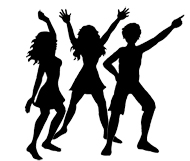 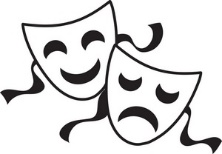 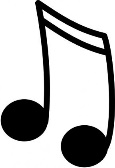 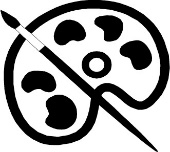 MUST DOI can create my own dance, inspired by pop culture. CP5.1I can show my own ideas in pop dance and use dance element such as: actions, body movement, speed, space, direction and alone/partner/group.CP5.2I can describe and connect how different roles, strategies and elements (tension, contrast, symbols) are used within a drama. CP5.3I can create a pop culture drama.CP5.4I can show my improving skills in music (both my voice and at least one instrument).CP5.5I can create pop culture like music and show some music skills such as pattern, speed, rhythm, harmony, scale, tone, silence. CP5.6I can create visual art that shows my ideas about pop culture.CP5.7I can create art using different kinds of art using different strategies, ways, and materials.CP5.8